	Верховна Рада УкраїниВідповідно до статті 93 Конституції України в порядку законодавчої ініціативи подається на розгляд Верховної Ради України проект Постанови Верховної Ради України "Про заходи, направлені на забезпечення захисту прав та інтересів дітей, які залишились без батьківського піклування, дітей-сиріт та дітей, позбавлених батьківського піклування, у процесі трансформації будинків дитини".Доповідати зазначений законопроект на пленарному засіданні Верховної Ради України буде народний депутат України Королевська Н.Ю. - заступник голови Комітету Верховної Ради України з питань соціальної політики та захисту прав ветеранів.Додаток в електронному вигляді:Проект Постанови Верховної Ради України - на 3 арк.Пояснювальна записка - на 5 арк.Народний депутат України                                                  Королевська Н.Ю.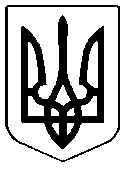 НАРОДНИЙ ДЕПУТАТ УКРАЇНИУкраїна, 01008, м. Київ, вул. М. Грушевського, буд. 5